					  ISO 12944-5:2018 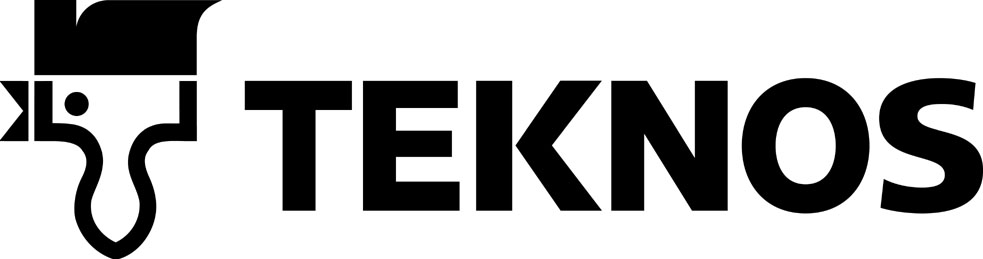 	CTEC2.02 MediumTEC3.01 Low1	1.8.2018TEKNOCRYL PRIMER 3-11 -systemet är ett akrylbaserat fysikaliskt torkande målningssystem med god vidhäftning till underlaget och goda rostskyddsegenskaper.Dessa målningssystem är uppbyggda för korrosivitetsklasser C2 – C3 med hållbarhetsintervall medium - low.Dessa Teknos målningssystem är uppbyggda i enlighet med standarderna ISO 12944:2017-2018. För att nåhållbarhetsintervall i de specificerade korrosivitetsklasserna är det nödvändigt att försäkra sig om att kvaliteten på stål-kontruktionens utformning samt stålets och ytans förbehandling helt överensstämmer med ISO 12944.Ytans förbehandling	Använd metoder avsedda för att avlägsna smuts och fett för att rengöra ytorna från orenheter som försvårar förbehandlingen och appliceringen av färg samt från vattenlösliga salter.Stålytor: Valshud och rost avlägsnas med blästring till förbehandlingsgrad Sa 2½ (standard ISO 8501-1).Se enskilda datablad för mera detaljerad information om ovanstående produkter.Lämpliga korrosivitetsklasser/hållbarhetsintervallLämpliga korrosivitetsklasser/hållbarhetsintervallLämpliga korrosivitetsklasser/hållbarhetsintervallLämpliga korrosivitetsklasser/hållbarhetsintervallLämpliga korrosivitetsklasser/hållbarhetsintervallLämpliga korrosivitetsklasser/hållbarhetsintervallMålningssystem  ISO 12944-5LowMediumHighVery highC2.02XXC3.01XTEKNOCRYL PRIMER 3-11Målningssystem 100 µm ProduktE1TEKNOCRYL PRIMER 3-11AY1x60 µmTEKNOCRYL 100-500AY1x40 µmTotal skikttjocklek100 µmMålningssystemets VOC, g/m²96Exempel på Teknos målningssystemkodExempel på målningssystemets uppbyggnadTEC2.02/M/E1ISO 12944-5/C2.02-AY (AY100/2-FeSa 2½). TEC3.01/L/E1ISO 12944-5/C3.01-AY (AY100/2-FeSa 2½). 